NICKIE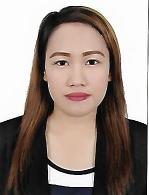 NICKIE.350243@2freemail.com  



OBJECTIVE:​​  Looking for a Registered Nurse position to further employ my skills of providing nursing care to the best of my knowledge in a highly reputed medical institution. 
LICENSE DETAILS:• Health Authority Abu Dhabi Registered Nurse (HAAD RN)    	Valid Until: 29 April 2017• Professional Regulatory Commission Republic of the Philippines RN 	Valid Until: 10 September 2018
EDUCATION:
• Bachelor of Science in Nursing ​​​​                June 2006 – April 2011
Liceo de Cagayan University
Kauswagan, Cagayan de Oro City Philippines
• Secondary Education​​​​​                                  June 2002 – March 2006
Bayabas National High School
Bayabas, Cagayan de Oro City Philippines
• Primary Education​​​​​​                                       June 1996 – March 2002
Balingoan Central School
Balingoan, Misamis Oriental Philippines
PROFESSIONAL WORK EXPERIENCE:Al Ra’aya Specialized Medical Center – General Nurse (dental/medical)(01 July 2015 – present) As a Registered nurse, my job includes the following:Taking vital SignsAssisting dental care by preparing treatment roomPrepare instruments and materials needed for the procedureProvide assistance to patient and doctor during examination and treatmentPerforming procedures in compliance with the dental and medical practicePerforms Biological Spore TestingProvide IVF therapy and IM/SC injectionPerforms blood extraction for laboratory testAssist doctor during minor procedures like incision & drainage, suturing, and wound careAfter care of materials and sterilization of instruments. J.R Borja General Hospital (100 Bed Capacity) – Staff Nurse Medical-Surgical Ward 
(02 May 2012- 23 May 2014)
As a staff nurse, my duties and responsibilities includes but not limited to:Identifies and prioritizes nursing needs of patients.Takes and records vital signs.Observes any unusual signs and symptoms and initiates remedial actions when appropriate.Reports assessments and observations to the physician.Observes and respects patient’s emotional and spiritual needs.Prepares patients for/ assist physicians with diagnostic and therapeutic procedures.Carries out doctor’s orders.Performs IV therapy, administers and records medication, observes patient’s reaction to medications.Performs NGT feeding, Irrigation and Catheterization.Goes with the physician during rounds and assists the physician during patient examination.Provides information to patient and significant others about the patients examination.Gives discharge instructions/health teachings to patients and significant others.Receives and endorses equipment and supplies.Philippine National Red Cross Mindanao Regional Blood Center- Volunteer Nurse Phlebotomist (03 January 2013 – 08 March 2015)As a volunteer nurse phlebotomist, the scope of my work includes:Blood donor recruitmentDonor screeningPhlebotomy and donor carePROFESSIONAL TRAININGS:
• “Basic Life Support (BLS)" for Healthcare Provider Course
Conducted by: SAFETY FIRST Medical Services (AHA Authorized Training Center)
March 05, 2016